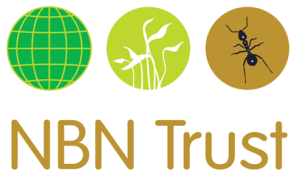 Candidate No	…………..		  APPLICATION FORMAPPLICATION FORMPLEASE COMPLETE AND RETURN TO:Sarah HyslopNBN TrustBroadway Business Centre32a Stoney StreetLace MarketNottinghamNG1 1LLOr email to: support@nbn.org.ukAPPLICATION FOR THE POST OF:Systems DeveloperPLEASE COMPLETE AND RETURN TO:Sarah HyslopNBN TrustBroadway Business Centre32a Stoney StreetLace MarketNottinghamNG1 1LLOr email to: support@nbn.org.ukCLOSING DATE:  7 October 2017Please tick if you would like an email acknowledging your application ______NOTES:*   REFER TO THE GUIDANCE NOTES ON HOW TO COMPLETE THIS FORM                    *  COMPLETE IN BLACK PEN OR TYPESCRIPT FOR COPYING PURPOSES*  DO NOT ATTACH A CV AS IT WILL NOT BE CONSIDERED                                        *  ANSWER ALL QUESTIONSNOTES:*   REFER TO THE GUIDANCE NOTES ON HOW TO COMPLETE THIS FORM                    *  COMPLETE IN BLACK PEN OR TYPESCRIPT FOR COPYING PURPOSES*  DO NOT ATTACH A CV AS IT WILL NOT BE CONSIDERED                                        *  ANSWER ALL QUESTIONS1.  PERSONAL DETAILS1.  PERSONAL DETAILS1.  PERSONAL DETAILS1.  PERSONAL DETAILSSURNAMEINITIALSADDRESSTel DAYTIMEADDRESSTel DAYTIMEADDRESSTel HOMEADDRESSTel HOMEADDRESSE-MAIL ADDRESSE-MAIL POSTCODE2. PRESENT OR MOST RECENT EMPLOYMENT2. PRESENT OR MOST RECENT EMPLOYMENT2. PRESENT OR MOST RECENT EMPLOYMENTEMPLOYER’S NAME AND ADDRESSPOST HELD       POST HELD       EMPLOYER’S NAME AND ADDRESSDATES OF COMMENCEMENT AND LEAVINGDATES OF COMMENCEMENT AND LEAVINGEMPLOYER’S NAME AND ADDRESSEMPLOYER’S NAME AND ADDRESSPERIOD OF NOTICE REQUIREDPERIOD OF NOTICE REQUIREDPlease give a brief description of the duties and responsibilities you carry/carried out:Please give a brief description of the duties and responsibilities you carry/carried out:Please give a brief description of the duties and responsibilities you carry/carried out:3. PREVIOUS EMPLOYMENT3. PREVIOUS EMPLOYMENT3. PREVIOUS EMPLOYMENT3. PREVIOUS EMPLOYMENTDATESEMPLOYER NAME AND ADDRESSPOSITIONPOSITION4. TRAINING UNDERTAKEN/RELEVANT QUALIFICATIONS4. TRAINING UNDERTAKEN/RELEVANT QUALIFICATIONS4. TRAINING UNDERTAKEN/RELEVANT QUALIFICATIONS4. TRAINING UNDERTAKEN/RELEVANT QUALIFICATIONSPlease give details of any relevant courses you have taken or qualifications you have gained, including specialist in-house training, short courses etc.  Please also give details of the awarding body and dates of study/qualification.Please give details of any relevant courses you have taken or qualifications you have gained, including specialist in-house training, short courses etc.  Please also give details of the awarding body and dates of study/qualification.Please give details of any relevant courses you have taken or qualifications you have gained, including specialist in-house training, short courses etc.  Please also give details of the awarding body and dates of study/qualification.Please give details of any relevant courses you have taken or qualifications you have gained, including specialist in-house training, short courses etc.  Please also give details of the awarding body and dates of study/qualification.DESCRIPTION OF COURSE AND DETAILS OF AWARDING BODYDESCRIPTION OF COURSE AND DETAILS OF AWARDING BODYDESCRIPTION OF COURSE AND DETAILS OF AWARDING BODYDATES5. CRIMINAL RECORDPLEASE GIVE DETAILS OF ANY UNSPENT CRIMINAL OFFENCES IN ACCORDANCE WITH THE REHABILITATION OF OFFENDERS ACT (EXCEPTIONS) ORDER 1975 AND/OR () 1979.6. REFERENCESPlease give details of two people, not related to you, who may be approached for references as to your suitability for the post.  The first should be your present employer or your last employer if not currently employed.  The second should be someone who is able to comment on your work abilities.MAY WE CONTACT YOUR REFERENCES BEFORE YOUR INTERVIEW?            1.            YES              NO                                                                                                                 2.            YES              NO    7. ADDITIONAL INFORMATION7. ADDITIONAL INFORMATIONBefore completing this section, please read the enclosed person specification and guidance notes carefully.  Use the requirements listed in the person specification as headings (eg Area A; Experience: Area B; Knowledge: Area C; Skills: Area D; Personal Qualities) and demonstrate how you meet the requirements by giving relevant details of your experience, skills and knowledge gained in employment or elsewhere.  Continue on back page and attach one additional sheet if necessary.Before completing this section, please read the enclosed person specification and guidance notes carefully.  Use the requirements listed in the person specification as headings (eg Area A; Experience: Area B; Knowledge: Area C; Skills: Area D; Personal Qualities) and demonstrate how you meet the requirements by giving relevant details of your experience, skills and knowledge gained in employment or elsewhere.  Continue on back page and attach one additional sheet if necessary.I CONFIRM THAT TO THE BEST OF KNOWLEDGE THE INFORMATION GIVEN ON THIS FORM IS CORRECT.SIGNATURE ………………………………………………………  DATE ………………………………………..